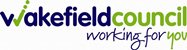 Supplementary Statement to the Wakefield Pharmaceutical Needs Assessment (2022 – 2025)PNA detailsType of changeDetails of changeDate PNA Published:29th September 2022Supplementary Statement Number:SS04Date of Issue:15/11/2023Issued by (Name and role):Paul Jaques – Public Health Intelligence ManagerPharmacy Consolidation on Date:15/11/2023Pharmacy closing ODS code:FKL35Pharmacy remaining open ODS code:FQ751Details of the changeThe following pharmacy has closed as a result of a successful consolidation application:FKL35 EZCT Limited trading as Airedale PharmacyThe pharmacy provided the following pharmaceutical services:All Essential ServicesAdvanced, Enhanced and Locally Commissioned Services:Flu VaccinationSupervised ConsumptionThese services were provided at the following times:Monday to Friday: 06:00 – 22:00Saturday: 08:00 – 22:00Sunday: 10:00 – 16:00The Wakefield Health and Wellbeing Board deemed that a revised PNA would be a disproportionate response to the changes outlined in this Supplementary StatementThe Wakefield Health and Wellbeing Board deemed that a revised PNA would be a disproportionate response to the changes outlined in this Supplementary StatementThis supplementary statement to the Wakefield Pharmaceutical Needs Assessment is issued in accordance with section 6(3) in Part 2 of the NHS (Pharmaceutical and Local Pharmaceutical Services) Regulations 2013This supplementary statement to the Wakefield Pharmaceutical Needs Assessment is issued in accordance with section 6(3) in Part 2 of the NHS (Pharmaceutical and Local Pharmaceutical Services) Regulations 2013